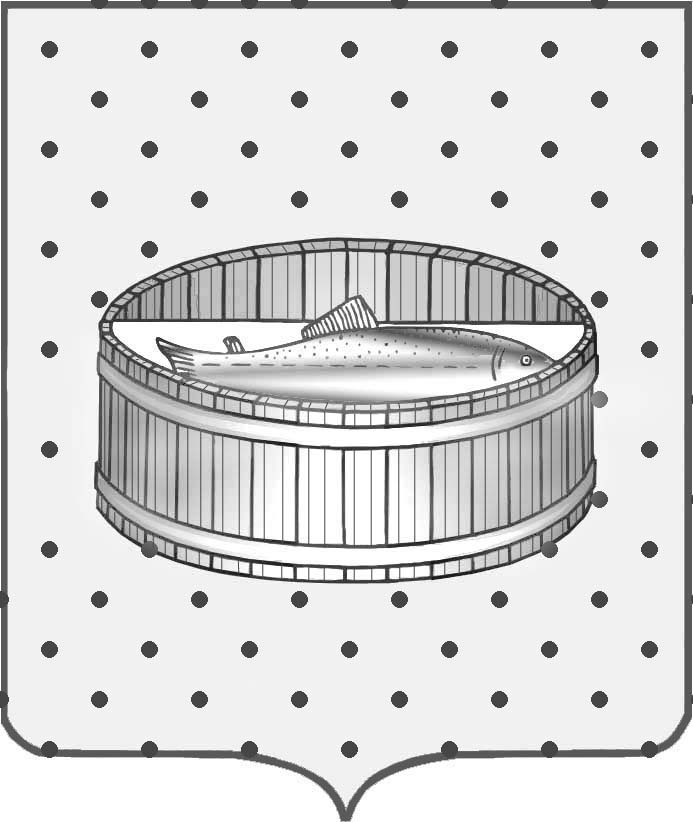   Ленинградская область                           Лужский муниципальный район Совет депутатов Лужского городского поселения    РЕШЕНИЕ                                                               25 сентября   2014 года    № 1                                                                             Об избрании секретарязаседания Совета депутатовЛужского городского поселения    Совет депутатов  Лужского городского поселения Лужского муниципального района РЕШИЛ:1. Избрать секретарем заседания Совета депутатов Лужского городского поселения депутата избирательного округа № 13 Шевчук Наталию Петровну.2. Настоящее решение  вступает в силу с момента принятия.Председательствующий                                                         С.И. Карпухина    